Professor comments:Significant PM (Project Management ) context and contentProject Management application gaps (toolkits, processes, methods and methodologies) in the management of waste - using 3 to 5 case companiesChapter 3 is all about results u derived from literature review and you are establishing your final conceptual framework by new assumption,  new research narritives, if any,  from PMI, APM, Pmbok, Apmbok, KPMG with data'sChapter 4,  is all about,  is your all research qs and objective solved? Any new knowledge, any new problem, new narritives, new gap, new assumption emerged?? Or is the same issue remained,? Need thoroughly discussion about Researh Qs+ finding+ new narritives subject to research objective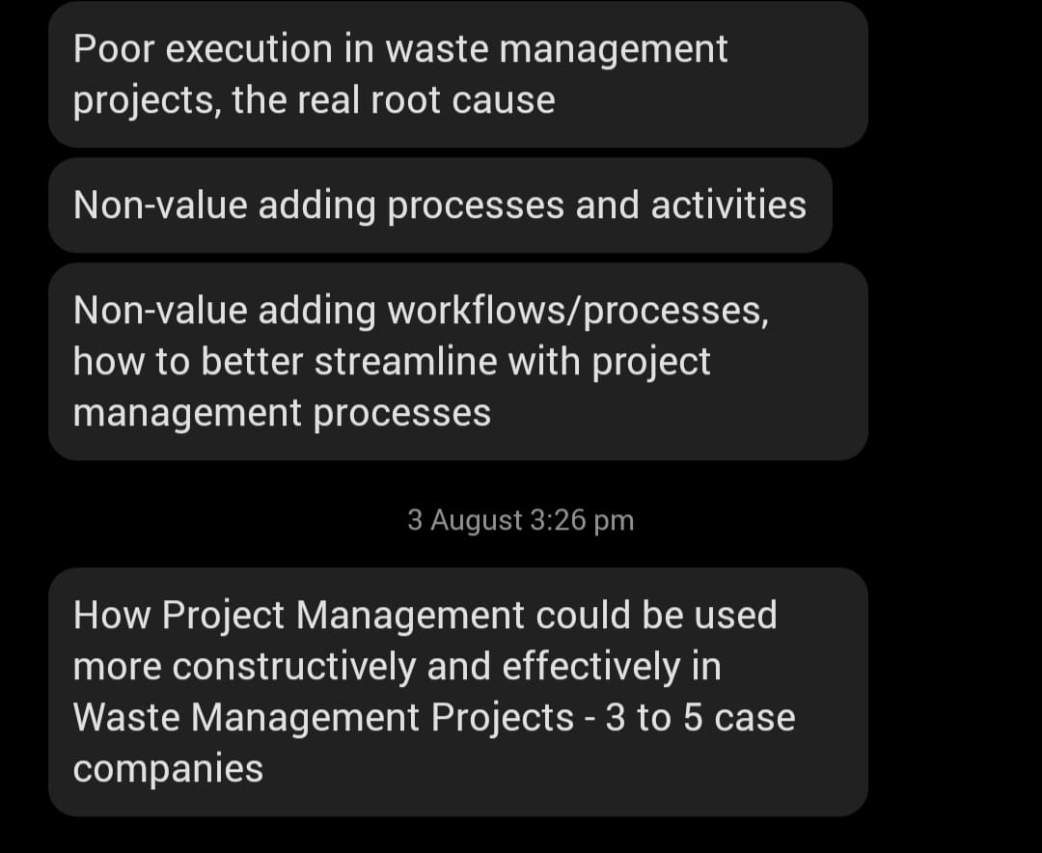 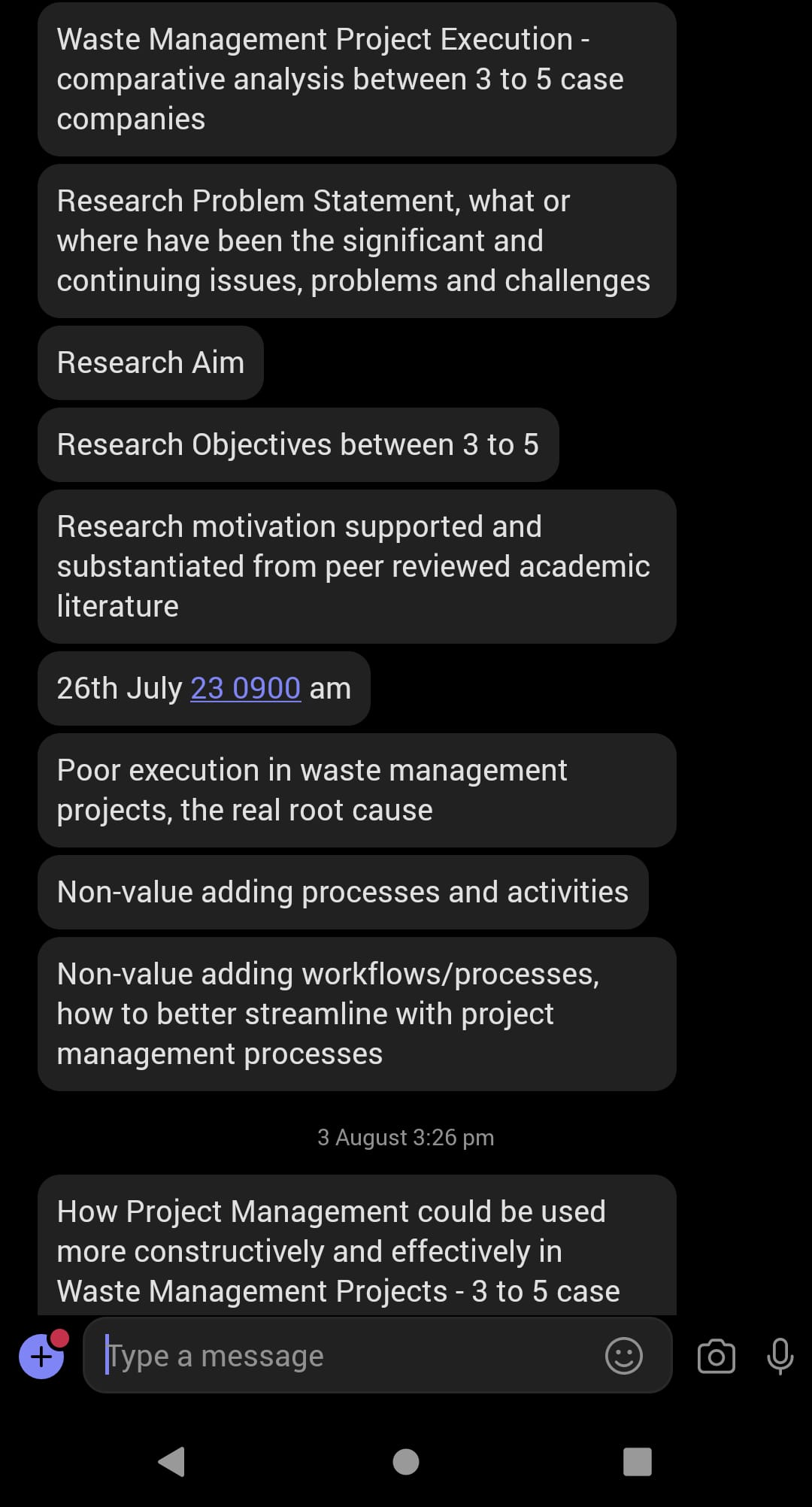 